臺北市立瑠公國民中學 106學年度第一學期七年級第一次段考數學科答案卷	                                     班級:__________  座號:_____  姓名:_____________ 一.選擇題：(每題3分，共36分)二.填充題：(每題3分，共45分) (答案全對才給分)三.綜合題：(19分)臺北市立瑠公國民中學 106學年度第一學期七年級第一次段考數學科答案	                                     班級:__________  座號:_____  姓名:_____________ 一.選擇題：(每題3分，共36分)二.填充題：(每題3分，共45分) (答案全對才給分)三.綜合題：(19分)1234567891011121.2.3.4.5.6.7.8.9.10.11.12.13.14.15.1.(1)(各1分，共4分)解：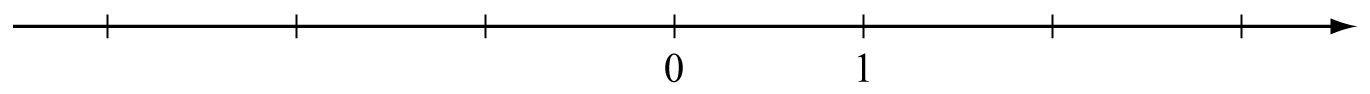 (2) (以絕對值符號作答，否則不予計分) （全對才給分，2分）2.解：(1)1分(2)1分(3)2分3. 解：(1)2分(2)2分4. 解：(5分)123456789101112ADCBCDCDBAAB1.2.3.4.5.-1或-1130-29-14-226.7.8.9.10.13或37-73991711.12.13.14.15.-2328-4160101.(1)(各1分，共4分)解：(2) (以絕對值符號作答，否則不予計分) （全對才給分，2分）2.解： (1) 4×  (1分)      (2) 4×  (1分)     (3)   (2分)3. 解：       (1)346100  (2分)       (2)34560   (2分)4. 解：(5分)      算出阿貴在數線上的-1給2分      算出小雁在數線上的4給2分      算出他們相距100公分給1分